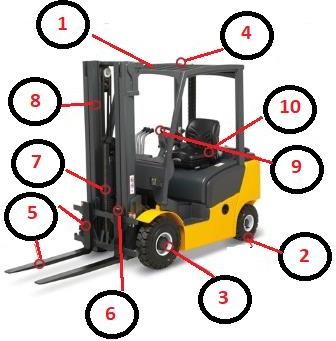 NOKONTROL EDİLEN NOKTALARNOTYORUMLAR1.Makine fiziksel durumu iyi ve sağlam durumda mı?2.Lastikte hasar var mı? (Cıvata, kesik ve hava basıncı)3.Freneler çalışır durumda mı?4.Operatör kabini iyi ve sağlam durumda mı?5.Çatallar iyi ve sağlam durumda mı?6.Taşıma kafesi iyi ve sağlam durumda mı?7.Taşıma zincirleri iyi ve sağlam durumda mı?8.Hidrolik silindirler ve hortumlar iyi durumda mı?9.Direksiyon iyi ve çalışır durumda mı?10.Emniyet kemeri mevcut ve çalışır durumda mı?11.Aracın önüne ve arkasında reflektif bant var mı?12.Ön korna ve arka sinyal çalışır durumda mı?13.SWL - Yük Kapasitesi üzerinde yazılımı?14.Operatör kabininde yangın söndürücü var mı?15.Operatör kabininde ilk yardım kutusu var mı?16.Operatör geçerli ve uygun lisansa sahip mi?17.Güncel periyodik kontrolü var mı?